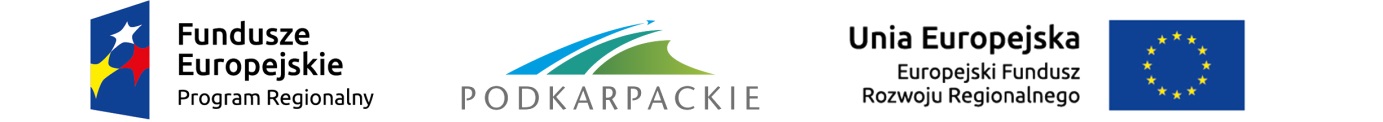 „INSTALACJA SYSTEMÓW ENERGII ODNAWIALNEJ DLA GOSPODARSTW DOMOWYCH Z TERENU MIASTA KROSNA I GMINY KROŚCIENKO WYŻNE”ZP.271.97.2018						     Krosno, dnia 25.09.2018r.Informacja o unieważnieniu postępowaniaW dniu 21 sierpnia 2018 roku upłynął termin składania ofert w postępowaniu pn.: „Instalacja systemów energii odnawialnej dla gospodarstw domowych z terenu Miasta Krosna i Gminy Krościenko Wyżne - kotły centralnego ogrzewania na biomasę”.Na wykonanie przedmiotowego zamówienia wpłynęły 4 oferty złożone przez następujących wykonawców:„Solgen” Sp. z o. o., ul. Cechowa 51, 30-614 Kraków,„NOVUM Centrum Techniki Grzewczej i Sanitarnej” Stanisław Markiewicz, ul. Michała Mięsowicza 2, 38-400 Krosno,„Sanito” Sp. z o. o., ul. Puławska 476, 02-884 Warszawa,„Semper Power” Sp. z o. o., ul. Główna 7, 42-693 Krupski Młyn.Ceny i pozostałe kryteria oceny ofert:Wykonawca nr 1:cena: netto: 2 065 161,74 zł, brutto: 2 230 374,68 zł, sprawność kotła nie mniej niż 90 %: wykonawca zaoferował sprawność kotła nie mniejszą niż 90 %,kocioł klasy 5 zgazowujący drewno z palnikiem pelletu: wykonawca nie zaoferował kotłów klasy 5 zgazowujących drewno z palnikiem pelletu,zabudowany moduł WiFi: wykonawca zaoferował zabudowany moduł komunikacji WiFi,Wykonawca nr 2:cena: netto: 2 262 500,00 zł, brutto: 2 443 500,00 zł,sprawność kotła nie mniej niż 90 %: wykonawca nie zaoferował sprawności kotłów nie mniejszej niż 90 %,kocioł klasy 5 zgazowujący drewno z palnikiem pelletu: wykonawca zaoferował kotły klasy 5 zgazowujące drewno z palnikiem pelletu,zabudowany moduł WiFi: wykonawca zaoferował zabudowany moduł komunikacji WiFi,Wykonawca nr 3:cena: netto: 1 848 520,00 zł, brutto: 1 996 401,60 zł,sprawność kotła nie mniej niż 90 %: wykonawca zaoferował sprawność kotła nie mniejszą niż 90 %,kocioł klasy 5 zgazowujący drewno z palnikiem pelletu: wykonawca nie zaoferował kotłów klasy 5 zgazowujących drewno z palnikiem pelletu,zabudowany moduł WiFi: wykonawca zaoferował zabudowany moduł komunikacji WiFi,Wykonawca nr 4:cena: netto: 2 037 780,50 zł, brutto: 2 200 802,94 zł,sprawność kotła nie mniej niż 90 %: wykonawca zaoferował sprawność kotła nie mniejszą niż 90 %,kocioł klasy 5 zgazowujący drewno z palnikiem pelletu: wykonawca nie zaoferował kotłów klasy 5 zgazowujących drewno z palnikiem pelletu,zabudowany moduł WiFi: wykonawca zaoferował zabudowany moduł komunikacji WiFi.W związku z tym, że ceny wszystkich ofert przewyższają kwotę, jaką Zamawiający zamierzał przeznaczyć na sfinansowanie przedmiotowego zamówienia, Zamawiający podjął decyzję o unieważnieniu postępowania z przyczyn ekonomicznych na podstawie art. 93 ust. 1 pkt 4) ustawy Prawo zamówień publicznych. Zgodnie z treścią przedmiotowego przepisu Zamawiający unieważnia postępowanie o udzielenie zamówienia, jeżeli cena najkorzystniejszej oferty lub oferta z najniższą ceną przewyższa kwotę, którą Zamawiający zamierza przeznaczyć na sfinansowanie zamówienia, chyba że Zamawiający może zwiększyć tę kwotę do ceny najkorzystniejszej oferty.